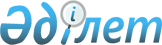 О повышении ставок единого земельного налогаРешение маслихата Карабалыкского района Костанайской области от 2 ноября 2018 года № 312. Зарегистрировано Департаментом юстиции Костанайской области 5 ноября 2018 года № 8077
      В соответствии с пунктом 3 статьи 704 Кодекса Республики Казахстан от 25 декабря 2017 года "О налогах и других обязательных платежах в бюджет" (Налоговый кодекс), статьей 50 Закона Республики Казахстан от 25 декабря 2017 года "О введении в действие Кодекса Республики Казахстан "О налогах и других обязательных платежах в бюджет" (Налоговый Кодекс), Карабалыкский районный маслихат РЕШИЛ:
      1. Повысить ставки единого земельного налога в десять раз на неиспользуемые в соответствии с земельным законодательством Республики Казахстан земли сельскохозяйственного назначения.
      2. Настоящее решение вводится в действие по истечении десяти календарных дней после дня его первого официального опубликования и действует до 1 января 2020 года.
					© 2012. РГП на ПХВ «Институт законодательства и правовой информации Республики Казахстан» Министерства юстиции Республики Казахстан
				
      Председатель внеочередной сессии

Г. Балбаева

      Секретарь районного маслихата

А. Тюлюбаев
